Қазақстан Республикасы Ішкі істер министрлігінің 2023-2027 жылдарға арналған даму жоспарын бекіту туралы Қазақстан Республикасының 2008 жылғы 4 желтоқсандағы Бюджет кодексінің 
66-бабына және Қазақстан Республикасы Үкіметінің 2017 жылғы 29 қарашадағы №790 қаулысымен бекітілген Қазақстан Республикасындағы Мемлекеттік жоспарлау жүйесіне сәйкес БҰЙЫРАМЫН:Қоса беріліп отырған Қазақстан Республикасы Ішкі істер министрлігінің (бұдан әрі – ІІМ) 2023-2027 жылдарға арналған даму жоспары (бұдан әрі – ІІМ-нің Даму жоспары) бекітілсін.Министрдің орынбасарлары, Ұлттық ұлан Бас қолбасшылығының Бас штабы, министрліктің комитеттерінің төрағалары, департаменттерінің, дербес басқармаларының, полиция департаменттерінің, қылмыстық-атқару жүйесінің, ведомстволық оқу орындарының бастықтары ІІМ Даму жоспарының нысаналы индикаторларының көрсеткіштеріне қол жеткізу бойынша ұйымдастырушылық және практикалық шаралар кешенін белгілесін және іске асырсын.ІІМ-нің Штабы және Идеологиялық және имидждік жұмыс департаменті:Қазақстан Республикасының заңнамасында белгіленген тәртіпте осы бұйрықты ІІМ веб-порталында орналастыруды;жыл сайын есепті жылдан кейінгі жылдың 15 ақпанынан кешіктірмей Даму жоспарын іске асыру туралы есепті дайындауды және оны ІІМ веб-порталында орналастыруды қамтамасыз етсін. «Қазақстан Республикасы Ішкі істер министрлігінің 2020-2024 жылдарға арналған Стратегиялық жоспарын бекіту туралы» Қазақстан Республикасы Ішкі істер министрінің 2019 жылғы 19 желтоқсандағы № 086 бұйрығының күші жойылсын.Осы бұйрық 2023 жылғы 1 қаңтардан бастап қолданысқа енгізіледі және таратылуы тиіс.Министрполиция генерал-полковнигі                                                                М. АхметжановҚАЗАҚСТАН РЕСПУБЛИКАСЫІШКІ ІСТЕР МИНИСТРЛІГІБҰЙРЫҚ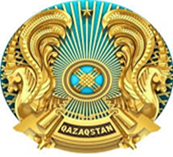 МИНИСТЕРСТВОВНУТРЕННИХ ДЕЛРЕСПУБЛИКИ КАЗАХСТАНПРИКАЗ2022 жылғы « 27 »  желтоқсан№ 1007Астана қаласы, Тәуелсіздік даңғылы, 1город Астана, проспект Тәуелсіздік,1«КЕЛІСІЛДІ»Қазақстан РеспубликасыҚаржы министрлігі20___жылғы «___»___________ «КЕЛІСІЛДІ»Қазақстан РеспубликасыҰлттық экономика министрлігі20___ жылғы «___»____________ 